РЕКОМЕНДАЦИИ    РОДИТЕЛЯМ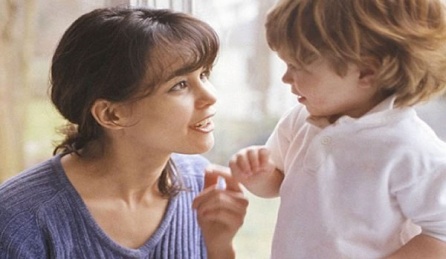 ПО   УСОВЕРШЕНСТВОВАНИЮ   РЕЧИ   РЕБЕНКА1 . Речь взрослого должна быть четкой2 . Говорить необходимо не торопясь3 . Следить за правильным произношением всех звуков и слов4 . Не произносить слова искаженно5 . Не говорить слишком громко6 . Обращать внимание на слух ребенка7 . Читать и рассказывать сказки, произведения, предназначенные только возрасту ребенка8 . Исправлять неправильную речь ребенка9 . Исправлять ошибки нужно тактично, доброжелательным тоном10 . Не перебивать ребенка. Исправлять ошибки в произношении, когда ребенок закончит высказывание11 . Уметь слушать своего ребенка и отвечать на  его вопросы12 . Совместно смотреть  любимые мультфильмы ребенка, обсуждая их13 . Больше общаться со своим ребенком, побуждая его не только слушать, но и спрашивать. Во время общения необходимо правильно выбирать жесты, слова и короткие фразы14 . Больше читать, беседовать о прочитанном15 . Быть терпеливым16 . Хвалить своих детей17 . Создать для ребенка условия, для получения новых знаний, потому как только в познании окружающего мира развивается речь18 . « ТЕРПЕНИЕ  И  ТРУД  ВСЕ  ПЕРЕТРУТ»